Publicado en Barcelona el 13/08/2021 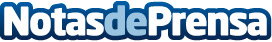 La empresa Metal·làser  estrena blog en su webMetal·làser ha inaugurado un blog que será un apartado nuevo en su página webDatos de contacto:Carlos Fernández937685249Nota de prensa publicada en: https://www.notasdeprensa.es/la-empresa-metal-laser-estrena-blog-en-su-web_1 Categorias: Cataluña E-Commerce Construcción y Materiales http://www.notasdeprensa.es